情報セキュリティ教育事業者連絡会 入会登録フォーム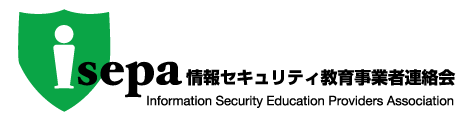 担当者は事務局との連絡責任者です。その他複数の方の連絡先登録を希望の場合は、余白などに適宜追記してください。次の質問にご回答ください。《質問１》 独自教育コンテンツを有している。 □ はい　□　いいえ《質問２》（独自教育コンテンツを有している場合）教育コンテンツの内容をご記入ください。《質問３》 連絡会運営に当たり、実務担当者をアサインすることができる。□ はい　　□ いいえ《質問４》 連絡会入会に当たって、日本ネットワークセキュリティ協会（JNSA）に入会する。□ はい　　□ いいえ　　□ 既にJNSAに入会している（※JNSA入会については、JNSA定款ならびに会費規定を参照のこと）連絡会運営会議での協議の結果、ご入会をお断りする場合もあります。あらかじめご了承ください。申込日年　　　月　　　日年　　　月　　　日年　　　月　　　日フリガナフリガナフリガナ企業／団体名 (和文)企業／団体名 (和文)企業／団体名 (和文)企業／団体名 (英文)企業／団体名 (英文)企業／団体名 (英文)所 在 地所 在 地〒〒〒〒〒フリガナフリガナご担当者氏名ご担当者氏名所属部署所属部署役 職　　電話番号電話番号EmailURLURLhttps://https://https://https://https://URLURL（イベント公式ページ等でリンクを貼らせていただきます。）（イベント公式ページ等でリンクを貼らせていただきます。）（イベント公式ページ等でリンクを貼らせていただきます。）（イベント公式ページ等でリンクを貼らせていただきます。）（イベント公式ページ等でリンクを貼らせていただきます。）＜入会登録送付先＞JNSA事務局宛に、メール添付にてお送り下さい。NPO日本ネットワークセキュリティ協会 (JNSA)　事務局  E-Mail: sec@jnsa.org　　　　　　TEL: 03-3519-6440 NPO日本ネットワークセキュリティ協会 (JNSA)　事務局  E-Mail: sec@jnsa.org　　　　　　TEL: 03-3519-6440 